Hello Pre-K 1 Families,	Monday is a half day with pick up at 11:30, there is no lunch or after school care. We will be starting a two week unit on food as we finish out the month.  We will be doing a lot of activities involving the book The Hungry Caterpillar by Eric Carle.  We hope to be able to take a field trip to a local restaurant and take a closer look at how food is prepared for us to eat.  	Thank you for making our Valentine’s Day party so special!  The kids really enjoyed all the goodies and I really appreciated all the help from the sweet parents who made the treats and helped at the party.Upcoming Dates:February 19th – Half day of school, pick up at 11:30 a.m.Spring Break –March 12th- 16thArt Show- March 26th Thank you to all those who brought snack this week! Have a great weekend. 						-Miss Laura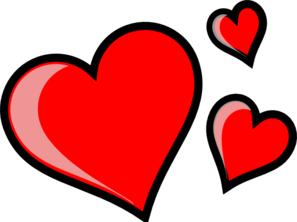 